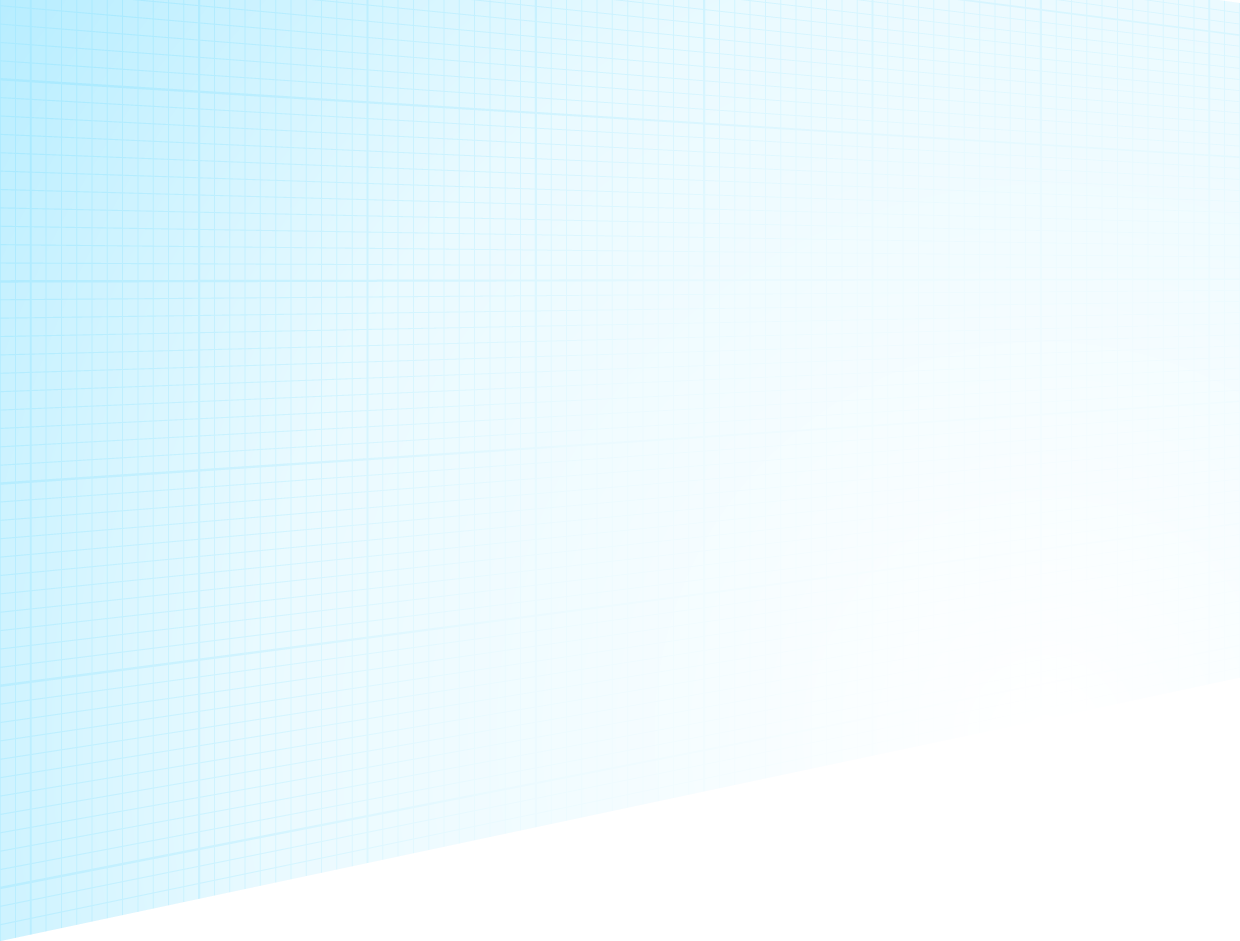 Programmi discipline per abilitazionePROGRAMMA DI ESERCITAZIONI LENTI OFTALMICHE PER L’ESAME DI ABILITAZIONE ALL’ESERCIZIO DELLE ARTI SANITARIE AUSILIARIE DI OTTICO Montaggio di lenti sfero-cilindriche, in vetro minerale e in CR39, su montature di metallo e in materiale plastico. Tolleranze di montaggio per lenti sferiche e sfero-cilindriche - Decentramenti prismatici con lenti sferiche e sfero-cilindriche. Calcolo del diametro utile di una lente anche in presenza di decentramenti prismatici orizzontali o verticali. Montaggio di occhiali mediante l’uso della mola automatica.Rilevazione dei dati di prescrizione da un occhiale precedentemente montato. Montaggio di occhiali tipo nylor.Montaggio di occhiali tipo glasant. Indicazioni, caratteristiche e montaggio di lenti asfericheIndicazioni, caratteristiche e montaggio di lenti bifocali a segmento pantoscopicoRilevamento dei parametri necessari alla centratura di lenti con potere progressivo Indicazioni, caratteristiche e montaggio di lenti progressive.PROGRAMMA DI OPTOMETRIA PER L’ESAME DI ABILITAZIONE ALL’ESERCIZIO DELLE ARTI SANITARIE AUSILIARIE DI OTTICO PREREQUISITIANOMALIE deviazioni manifeste: eterotropie (cenni) deviazioni latenti: eteroforie rilevazione e quantificazione di eteroforie VIZI DI REFRAZIONE emmetropia / ametropia punto prossimo - punto remoto ipermetropia miopia astigmatismo anisometropia aniseiconia EMMETROPIA ED AMETROPIA: punto remoto e punto prossimo; miopia ed ipermetropia; percorsi accomodativi; teoria della correzione sferica; potere della lente oftalmica o corneale in funzione dell’ametropia; afachia; astigmatismo; immagine retinica; anisometropia ed aniseiconia; ampiezza accomodativa e presbiopia; percorsi accomodativi con le lenti bifocali. TECNICHE DI INDAGINE SULLE ABILITA’ VISIVE distanza interpupillare dominanza oculare luci di Worth I°,II°,III° grado della visione binoculare cover e uncover test rilevazione del visus TECNICHE DI INDAGINE SULLE CAPACITA’ REFRATTIVE retinoscopia statica con stecche e lenti di prova su occhi meccanici retinoscopia statica al forotteroPROGRAMMA PER L’ESAME DI ABILITAZIONEANAMNESI - conoscenza della casistica sintomatologica legata all'apparato visivo ESAME DI REFRAZIONE - esami soggettivi della refrazione: tecnica dell’annebbiamento, test della sonda e test dissociato, test bicromatico e cilindri crociati - utilizzo del forottero- misurazione della vista mediante la cassetta di lenti monoculare e binoculare PRESBIOPIA - acquisizione del concetto di presbiopia - eziologia - visione prossimale, ampiezza accomodativa - rilevazione della presenza della presbiopia, determinazione dell'entità dell’addizione e verifica della validità della medesima.PROGRAMMA DI CONTATTOLOGIA PER L’ESAME DI ABILITAZIONE ALL’ESERCIZIO DELLE ARTI SANITARIE AUSILIARIE DI OTTICO - Cenni storici sulle prime lenti a contatto. - Cenni di anatomia e fisiologia oculare: cornea, congiuntiva, palpebra e film lacrimale. - Uso e funzioni dell’ Oftalmometro di Javal con calcolo astigmatismo totale, individuazione dei raggi di curvatura corneali e del K piatto. - Uso e funzioni della Lampada a Fessura, tecniche di illuminazione: diretta, diffusione sclerale, sezione ottica, parallelepipedo e riflessione speculare. - Valutazione dello stato lacrimale:il turn-over lacrimale, test di Schirmer, MLMI, BUT e NIBUT. - Coloranti : Fluoresceina sodica e molecolare, rosa bengala e verde lissamina. - Metodologie di costruzione delle lenti a contatto: stampaggio, centrifugazione e tornitura.Fasi della produzione delle lenti a contatto e controlli successivi. - Classificazione e tipi di materiali per lenti a contatto. - Caratteristiche dei materiali per lenti a contatto: indice di rifrazione, UV, peso specifico, biocompatibilità, biomimesi, elasticità, conducibilità termica, stabilità dimensionale, bagnabilità. - Metodo della “goccia” e della “lamina” per la determinazione della bagnabilità. - Permeabilità all’ossigeno dei materiali per lenti a contatto (Dk e Dk/t DKCO2 e EOP.) e metodo di calcolo: polarografico e coloumetrico. - Lenti a contatto morbide e rigide per astigmatismo: caratteristiche, tecniche di applicazione e criteri di scelta. - Lenti a contatto morbide e rigide per presbiopia: caratteristiche tecniche di applicazione e criteri di scelta. - Lenti a contatto sclerali e microsclerali: caratteristiche e criteri di scelta. - Lenti a contatto protesiche: caratteristiche e criteri di scelta. Patologie più diffuse (albinismo, cataratta, chertocono, microcorena, microftalmo, aniridia, ecc..) e uso delle lenti protesiche. - Lenti a contatto ibride: caratteristiche e criteri di scelta. - Condizioni patologiche e vizi refrattivi che possono indurre a consigliare o ad escludere in modo temporaneo o definitivo l’utilizzo delle lenti a contatto. - Tavole EFRON e CCRLU: uso, struttura e funzioni in relazione alle patologie e alterazioni derivanti dall’uso delle lac.- Nomenclatura dei parametri geometrici della lac e criteri di scelta:BZ, FZ, BOZD, FOZD, BOZR, FOZR, TD, tipologia e numero delle flange BPR, finitura del bordo. - Classificazione dei depositi: i depositi di natura organica, di natura inorganica, i calcoli, i pigmenti ed i microorganismi. - Caratteristiche delle soluzioni di manutenzione per LAC.Compatibilità delle soluzioni con i materiali delle lenti ed i tessuti oculari. - Manutenzione chimica e fisica: caratteristiche e differenze.- La manutenzione delle lenti a contatto: dopo e prima dell’uso per le lenti rigide gas-permeabili e idrofile ( pulizia RUB e NORUB). - Soluzioni detergenti, disinfettanti ed enzimatiche per lenti rigide gas-permeabili e idrofile: - perossido di idrogeno, pastiglie enziamtiche, soluzione unica, detergente e conservante, soluzione salina. - Differenze nella correzione con lente da occhiale e lente a contatto. Tavole sinottiche e calcolo del potere. - La scelta della LAC. Anamnesi completa: motivazioni in relazione all’età, all’attività svolta ed all’ametropia - Scelta della lente a contatto RIGIDA:geometria, appoggio e stabilità. Tecniche di applicazione e criteri di scelta: appoggio apicale, allineamento apicale e distacco apicale. Influenza dei parametri corneali e palpebrali ai fini della scelta applicativa. - Variazione del diametro e/o raggio della lente a contatto RIGIDA per migliorarne la stabilità. - Variazione delle potenze della lente a contatto RIGIDA in funzione della variazione del raggio di curvatura della lente e del menisco lacrimale. - Le valutazioni dell’adattamento della lac in relazione alla immagine fluoroscopica. - Scelta della lente a contatto MORBIDA in relazione al difetto refrattivo, tipo di lacrima ed esito anamnesi.PROGRAMMA DI DISCIPLINE SANITARIE PER L’ESAME DI ABILITAZIONE ALL’ESERCIZIO DELLE ARTI SANITARIE AUSILIARIE DI OTTICO PREREQUISITI Anatomia di tutte le strutture che compongono il sistema visivo PROGRAMMA PER L’ESAME DI ABILITAZIONEIGIENE  L’educazione sanitaria: concetto di salute e malattia, prevenzione primaria, secondaria e terziaria.  Rapporti tra Igiene, Medicina Preventiva ed Educazione Sanitaria.  Epidemiologia e profilassi delle malattie infettive: infezione e infestazione, rapporti tra parassita e ospite, meccanismi di difesa, sorgenti di infezione, trasmissione delle malattie infettive, veicoli e vettori, sieroprofilassi e vaccinoprofilassi.  Immunità: antigeni e anticorpi, risposta immunitaria primaria e secondaria, disordini immunologici ( immunodeficienze, allergie, malattie autoimmuni).  Malattie sociali: diabete, malattie cardiovascolari, tumori.  Igiene dell’alimentazione: Infezioni e tossinfezioni alimentari.  Igiene Ambientale: l’aria, effetti della temperatura e della pressione, inquinamento atmosferico. L’Acqua: approvvigionamento idrico, requisiti di potabilità, inquinamento delle acque: Il Suolo: inquinamento del suolo. PATOLOGIA  Patologia generale: infiammazioni, degenerazioni, tumori.   Orbita: esoftalmo, enoftalmo, cellulite orbitaria.  Palpebre: patologie malformative, ptosi, blefariti, orzaiolo, calazio.  Apparato lacrimale: patologie dei sistemi secretorio ed escretorio.  Congiuntiva: patologie infiammatorie, degenerative, tumorali.  Cornea: patologie malformative, infiammatorie, degenerative, distrofiche. (Commento:[GM1]: concetto di patologia, patologie infiammatorie, degenerative, vascolari, traumatiche, eteroproduttive o neoplastiche, congenite.)Uvea: anomalie congenite e acquisite.  Corpo vitreo: patologie degenerative ed emorragiche.  Cristallino: anomalie di posizione, cataratta.  Patologia dell’idrodinamica oculare: glaucoma.  Retina: distacco di retina, patologie vascolari, degenerative, tumorali.  Nervo ottico: papilliti, papilledema, neuriti.  Patologia della motilità oculare estrinseca. Principali anomalie del campo visivo.PROGRAMMA DI OTTICA, OTTICA APPLICATA PER L’ESAME DI ABILITAZIONE ALL’ESERCIZIO DELLE ARTI SANITARIE AUSILIARIE DI OTTICO Modello ondulatorio della luce (onde, rappresentazione, caratteristiche). Modello atomico di Bohr. Riflessione della luce e sue leggi.  Rifrazione della luce e sue leggi.  Riflessione totale, angolo limite e conseguenze, prismi a riflessione totale.  Dispersione cromatica, prisma ottico.  Diottro sferico (elementi geometrici, punti e distanze focali, piano focale, potere).  Immagini reali e virtuali, ingrandimenti.  Interferenza luminosa.  Polarizzazione della luce.  Lenti sottili e spesse e loro combinazione.  Lenti asferiche, astigmatiche.  Lenti prismatiche, diottria prismatica. Aberrazioni ottiche assiali ed extrasistoli.  Trattamento antiriflesso (aspetti fisici).  Diaframmi.  Obiettivi.  Oculari.  Fibre ottiche (funzionamento, struttura, perdite, utilizzo).  Laser (funzionamento, tipologie, utilizzo).PROGRAMMA DI DIRITTO, PRATICA COMMERCIALE E LEGISLAZIONE SOCIO-SANITARIA PER L’ESAME DI ABILITAZIONE ALL’ESERCIZIO DELLE ARTI SANITARIE AUSILIARIE DI OTTICO MODULO 1  IMPRENDITORE E IMPRESA 1 L’imprenditore o La nozione giuridica di imprenditore o I caratteri dell’attività imprenditoriale 2 Le tipologie di impresa o I criteri di classificazione o L’imprenditore agricolo o L’imprenditore commerciale o Il piccolo imprenditore o L’impresa familiare 3 L’impresa artigiana o L’imprenditore artigiano o L’impresa artigiana o L’accesso al credito delle imprese artigiane 4 Le società o Il contratto di società o La classificazione delle società o La società semplice o La società in nome collettivo o La società per azioni o La società in accomandita per azioni o La società a responsabilità limitata o Lo scopo mutualistico o Le società cooperative o Le procedure concorsuali o Il fallimento: nozioni e presupposti o Gli effetti della dichiarazione di fallimento o Gli organi del fallimento o Elementi essenziali della procedura fallimentare e chiusura del 			fallimento o Altre procedure concorsualiMODULO 2  OBBLIGAZIONI E CONTRATTI1 Il rapporto obbligatorio o Obbligazione e rapporto obbligatorio o Gli elementi del rapporto obbligatorio o Le fonti e la disciplina del rapporto obbligatorio o La classificazione delle obbligazioni o Modi di estinzione delle obbligazioni in generale o L’adempimento o I modi di estinzione delle obbligazioni diversi dall’adempimento o L’inadempimento2 La disciplina del contratto o La nozione di contratto o Gli elementi essenziali del contratto o Gli elementi accidentali del contratto o I contratti per adesione o Gli effetti del contratto o L’invalidità del contratto: nullità e annullabilità o La rescindibilità o La risoluzione3 Contratti tipici e atipici dell’imprenditore o Contratti tipici e atipici o La vendita o Il leasing o Il franchising o Il deposito o L’assicurazioneMODULO 3  LEGISLAZIONE SOCIO-SANITARIA1 Lineamenti di ordinamento sanitario o I riferimenti normativi o Il Servizio Sanitario Nazionale o Il Piano Sanitario Nazionale o L’Unità Sanitaria Locale o Gli organi dell’azienda USL o I livelli essenziali di assistenza sanitaria: LEA2 Cenni di assistenza sociale o La riforma dell’assistenza sociale o Il sistema integrato di interventi e servizi sociali o I rapporti tra Stato ed altri soggetti pubblici e privati: il principio di sussidiarietà o I soggetti pubblici preposti all’assistenza e relative attribuzioni o Il terzo settore o Strumenti di programmazione del sistema integrato di interventi e 		servizi sociali o I destinatari delle prestazioni socio-sanitarie o L’integrazione socio-sanitariaMODULO 4  NORMATIVA SULLA SICUREZZA E SULLA RISERVATEZZA1 La disciplina della sicurezza o Il sistema normativo di protezione dei lavoratori in azienda o Le misure generali di tutela previste dal D. Lgs. 81/2008 o I soggetti responsabili della sicurezza dei lavoratori o Gli obblighi e i diritti dei lavoratori o L’informazione e la formazione dei lavoratori o I rappresentanti dei lavoratori per la sicurezza2 La normativa sul trattamento dei dati personali o Il Codice in materia di protezione dei dati personali (D. Lgs. 		196/2003) o L’Autorità Garante per la protezione dei dati personali o Trattamento dei dati personali in ambito sanitarioMODULO 5 CERTIFICAZIONE DEI MANUFATTI IN CAMPO OTTICO 1 L’ottico e il rispetto delle leggi sui dispositivi medici o Certificazione del dispositivo medico in campo ottico (D. Lgs. 			46/1997) o La Dichiarazione di ConformitàMODULO 6  LEGISLAZIONE SPECIFICA DI RIFERIMENTO- L. 23/6/1927 n°1264, R.D. 31/5/1928 n°1334; “Arti ausiliarie delle 	professioni sanitarie” - D.M. 23/7/1998, “Disposizioni relative al commercio degli occhiali, 	in attuazione dell'articolo 20 del decreto legislativo n. 46 del 1990” - D.M. 3/2/ 2003, “Guida al corretto utilizzo delle lenti a contatto, 	avvertenze, precauzioni e rischi collegati all'uso” - L. 26/2/1999 n°42, “Disposizioni in materia di professioni sanitarie” - L. 5/2/1992 n° 175, "Norme in materia di pubblicità sanitaria e di 	repressione dell'esercizio abusivo delle professioni sanitarie"; L. 4/8/ 	2006, n. 248 ("Legge Bersani - Visco") pubblicità in ambito sanitario.MODULO 7  LEGISLAZIONE TRIBUTARIA E FISCALE- Caratteri delle imposte dirette e indirette - IVA: caratteri dell’imposta e classificazione delle operazioni - Aliquote e fatturazione - Adempimenti IVA, accertamento riscossionePROGRAMMA DI INGLESE PER L’ESAME DI ABILITAZIONE ALL’ESERCIZIO DELLE ARTI SANITARIE AUSILIARIE DI OTTICO I MODULO, MICROLINGUA  ANATOMY OF THE EYE:  The eye and vision  The eye, organ of sight  The orbit  The cornea  The retina  The blind spot  Protective structures and lacrimal apparatus. II MODULO, MICROLINGUA  PATHOLOGY:  Defects of sight and focusing  Eye diseases  Eye disorders  Eye specialists  At the Optometrist’s: welcoming a customer and doing the eye test  Lenses  Choose the material for your glasses  Contact lenses. III MODULO, MICROLINGUA  Curriculum Vitae – Job advertisements.